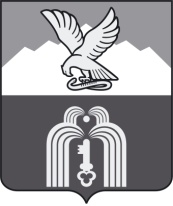 Российская ФедерацияР Е Ш Е Н И ЕДумы города ПятигорскаСтавропольского краяОб освобождении нанимателей, арендаторов и покупателей муниципального имущества, в том числе земельных участков от уплаты неустойки по договорам найма, аренды и купли-продажиРуководствуясь Гражданским кодексом Российской Федерации, в соответствии с Федеральным законом «Об общих принципах организации местного самоуправления в Российской Федерации», Уставом муниципального образования города-курорта Пятигорска, Положением об управлении и распоряжении имуществом, находящимся в собственности муниципального образования города-курорта Пятигорска, в целях минимизации последствий экономического кризиса и снижения бремени арендаторов муниципального имущества города-курорта Пятигорска в условиях кризиса,Дума города ПятигорскаРЕШИЛА:	1. Предоставить нанимателям, арендаторам и покупателям муниципального имущества, в том числе земельных участков, освобождение от уплаты неустойки по договорам найма, аренды и купли-продажи, начисленной на дату погашения основного долга при условии признания долга и оплаты его в полном объеме в срок до .	2. Контроль за исполнением настоящего решения возложить на администрацию города Пятигорска.3. Настоящее решение вступает в силу со дня его официального опубликования и действует до 31 декабря 2017 года.ПредседательДумы города Пятигорска                                                                                          Л.В. ПохилькоВременно исполняющий полномочияГлавы города Пятигорска                                                                О.Н. Бондаренко26 октября 2017 г.№ 42-16 РД